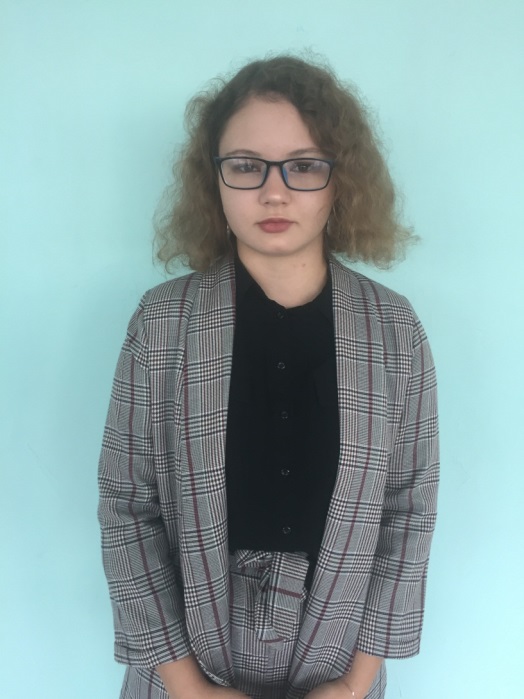 Лытькова Татьяна Михайловна  ЛДПК – филиал ГГТУlitkova.valentina@yandex.ruг. Ликино - ДулевоПрограммистРейтинг – 91,0Рейтинг – 91,0Лытькова Татьяна Михайловна  ЛДПК – филиал ГГТУlitkova.valentina@yandex.ruг. Ликино - ДулевоУспеваемостьОтличнаяЛытькова Татьяна Михайловна  ЛДПК – филиал ГГТУlitkova.valentina@yandex.ruг. Ликино - ДулевоПрактики  МБУ “МФЦ предоставления государственных и муниципальных услуг Орехово-Зуевского городского округа Московской области”Лытькова Татьяна Михайловна  ЛДПК – филиал ГГТУlitkova.valentina@yandex.ruг. Ликино - ДулевоИностранный языкАнглийский Лытькова Татьяна Михайловна  ЛДПК – филиал ГГТУlitkova.valentina@yandex.ruг. Ликино - ДулевоКонкурсы / проекты III международный конкурс «Профессиональная звезда» - 2 место; XVII Всероссийский конкурс молодёжных и авторских проектов «Моя страна - моя Россия – участие Национальная система развития научной, творческой и инновационной деятельности молодёжи России «Интеграция» - лауреат заочного тура XV Всероссийского конкурса достижений талантливой молодёжи “Национальное достояние России” по направлению “Физика” – лауреат12 Всероссийский конкурс достижений талантливых обучающихся "Поколение науки" - Диплом 3 степениЛытькова Татьяна Михайловна  ЛДПК – филиал ГГТУlitkova.valentina@yandex.ruг. Ликино - ДулевоДополнительные компетенцииЛытькова Татьяна Михайловна  ЛДПК – филиал ГГТУlitkova.valentina@yandex.ruг. Ликино - ДулевоСтатус / Предполагаемое место работыПолучение высшего профессионального образованияМБУ “МФЦ предоставления государственных и муниципальных услуг Орехово-Зуевского городского округа Московской области”